1° Istituto Superiore "Archimede"Via Sipione, 147 - Tel. 0931502286  fax 0931850007 -  C.F. 83001030895e-mail : sris017003@istruzione.it - sris017003@pec.itCodice Meccanografico: SRIS01700396019  Rosolini  (Siracusa)CIRCOLARE 64  - 11/10/2016Alla FS ASL prof. Davide FinocchiaroAl personale docenteAlle classi Terze-Quarte-Quinte LICEOAlla Classe 3^C e 4^C IPCTAlla DSGAOGGETTO: Incontro ASL con Associazione United Network 	     Si comunica che MERCOLEDI 16/11/2016 si svolgerà l’incontro divulgativo a cura dell’Associazione United Network presso la Sala Biblioteca di V.Sipione.Le classi in indirizzo seguiranno l’orario seguente:dalle ore 9:00 alle ore 9:30 Classi Quinte   Liceo           82      alunni dalle ore 9:45 alle ore 10:15Classi Quarte  Liceo           86      alunnidalle ore 10:30 alle ore 11:00Classi terze  Liceo              78       alunniClasse 3^C +4^C IPCT        22+12 alunni                 I docenti in servizio vigileranno gli alunni, per assicurare il regolare svolgimento dell’incontro formativo e il rispetto degli orari di cui sopra, annotando sul registro di classe quanto specificato in oggetto.f.to Il Dirigente Scolastico									    Prof. Giuseppe Martino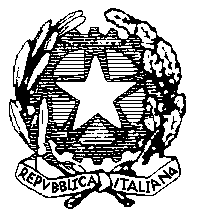 